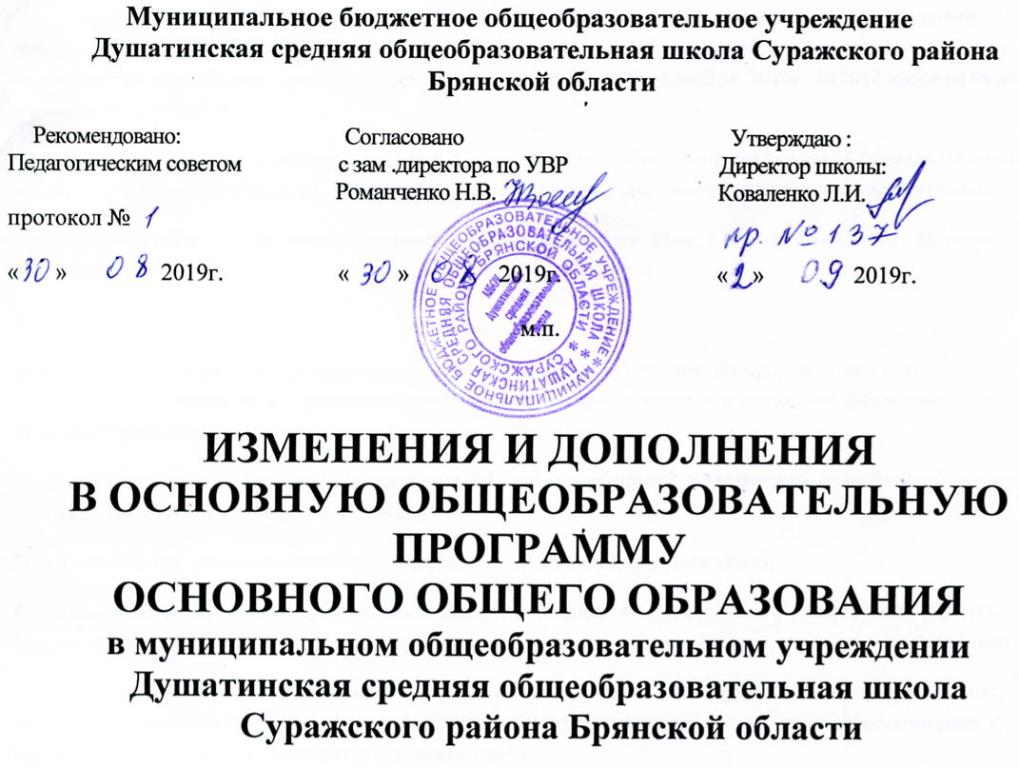   На основании приказа МО и Н РФ от 31.12.2015 года №1577 «О внесении изменений  в  федеральный  государственный  образовательный  стандарт  основного  общего  образования,  утвержденный  приказом  министерства  образования  и  науки  российской  федерации  от  17  декабря  2010г.  №1897 внесены изменения и дополнения в ООП ООО:1.  Подраздел  ООП  ООО  «Планируемые  результаты  освоения обучающимися основной образовательной программы основного общего образования»  целевого  раздела  дополнить  следующим  содержанием: Предметные  результаты  изучения  предметной  области  «Родной  язык  и родная литература» должны отражать: Родной язык: 1) совершенствование видов речевой деятельности (аудирования, чтения, говорения  и  письма),  беспечивающих  эффективное  взаимодействие  с  окружающими  людьми  в  ситуациях  формального  и  неформального межличностного и межкультурного общения; 2) понимание определяющей роли языка в развитии интеллектуальных и творческих  способностей  личности  в  процессе  образования  и самообразования; 3)  использование  коммуникативно-эстетических  возможностей  родного языка; 4)  расширение  и  систематизацию  научных  знаний  о  родном  языке; осознание  взаимосвязи  его  уровней  и  единиц;  освоение  базовых  понятий лингвистики, основных единиц и грамматических категорий родного языка; 5)  формирование  навыков  проведения  различных  видов  анализа  слова (фонетического,  морфемного,  словообразовательного,  лексического, морфологического),  синтаксического  анализа  словосочетания  и предложения, а также многоаспектного анализа текста; 6)  обогащение  активного  и  потенциального  словарного  запаса, расширение  объема  используемых  в  речи  грамматических  средств  для свободного выражения мыслей и чувств на родном языке адекватно ситуации и стилю общения; 7)  овладение  основными  стилистическими  ресурсами  лексики  и фразеологии  родного  языка,  основными  нормами  родного  языка (орфоэпическими,  лексическими,  грамматическими,  орфографическими, пунктуационными),  нормами  речевого  этикета;  приобретение  опыта  их использования  в  речевой  практике  при  создании  устных  и  письменных высказываний; стремление к речевому самосовершенствованию;8)  формирование  ответственности  за  языковую  культуру  как общечеловеческую ценность. Родная литература: 1) осознание значимости чтения и изучения родной литературы для своего дальнейшего  развития;  формирование  потребности  в  систематическом чтении  как  средстве  познания  мира  и  себя  в  этом  мире,  гармонизации отношений человека и общества, многоаспектного диалога; 2)  понимание  родной  литературы  как  одной  из  основных  национально-культурных ценностей народа, как особого способа познания жизни; 3)  обеспечение  культурной  самоидентификации,  осознание коммуникативно-эстетических  возможностей  родного  языка  на  основе изучения выдающихся произведений культуры своего народа, российской и мировой культуры; 4)  воспитание  квалифицированного  читателя  со  сформированным эстетическим вкусом, способного аргументировать свое мнение и оформлять его  словесно  в  устных  и  письменных  высказываниях  разных  жанров, создавать  развернутые  высказывания  аналитического  и  интерпретирующего характера,  участвовать  в  обсуждении  прочитанного,  сознательно планировать свое досуговое чтение; 5)  развитие  способности  понимать  литературные  художественные произведения, отражающие разные этнокультурные традиции; 6) овладение  процедурами смыслового и эстетического анализа текста на основе  понимания  принципиальных  отличий  литературного художественного  текста  от  научного,  делового,  публицистического  и  т.п., формирование  умений  воспринимать,  анализировать,  критически  оценивать и  интерпретировать  прочитанное,  осознавать  художественную  картину жизни,  отраженную  в  литературном  произведении,  на  уровне  не  только эмоционального восприятия, но и интеллектуального осмысления.2.  Подраздел  «Программы  отдельных  учебных    предметов,  курсов  и курсов  внеурочной  деятельности»  содержательного  раздела  ООП  ООО дополнить следующим содержанием: 
Внести  пункт  2.2.2.17.  Родной  язык  и  Родная  литература  следующего содержания:
   Русский  язык  -  национальный  язык  русского  народа  и  государственный язык  Российской  Федерации,  являющийся  также  средством межнационального общения. 
   Изучение  предмета  «Родной  язык  (русский  язык)»  на  уровне  основного общего образования нацелено на личностное развитие обучающихся, так как формирует  представление  о  единстве  и  многообразии  языкового  и культурного  пространства  России,  о  русском  языке  как  духовной, нравственной и культурной ценности народа.
   Изучение  русского  языка  направлено  на  развитие  и  совершенствование коммуникативной  компетенции  (включая  языковой,  речевой  и социолингвистический ее компоненты), лингвистической (языковедческой), а также культуроведческой компетенций.
   Коммуникативная  компетенция  -  владение  всеми  видами  речевой деятельности и основами  культуры  устной  и  письменной речи, умениями и навыками  использования  языка  в  различных  сферах  и  ситуациях  общения, соответствующих  опыту,  интересам,  психологическим  особенностям обучающихся основной школы.
   Лингвистическая (языковедческая) компетенция  -  способность получать и использовать знания о языке как знаковой системе и общественном явлении, о  его  устройстве,  развитии  и  функционировании;  общие  сведения  о лингвистике  как  науке  и  ученых-русистах;  об  основных  нормах  русского литературного  языка;  способность  обогащать  свой  словарный  запас; формировать навыки анализа и оценки языковых явлений и фактов; умение пользоваться различными лингвистическими словарями. 
   Культуроведческая  компетенция  -  осознание  языка  как  формы  выражения национальной культуры, взаимосвязи языка и истории народа, национально-культурной  специфики русского языка, владение нормами русского речевого этикета, культурой межнационального общения.
   Владение  русским  языком,  умение  общаться,  добиваться  успеха  в процессе коммуникации являются теми характеристиками личности, которые во многом определяют достижения обучающихся практически во всех областях жизни, способствуют  их  социальной  адаптации  к  изменяющимся  условиям современного мира.
   В  процессе  изучения  русского  языка  создаются  предпосылки  для восприятия  и  понимания  художественной  литературы  как  искусства  слова, закладываются основы, необходимые для изучения иностранных языков.
   Владение  русским  языком,  умение  общаться,  добиваться  успеха  в процессе коммуникации являются теми характеристиками личности, которые во многом определяют достижения обучающихся практически во всех областях жизни, способствуют  их  социальной  адаптации  к  изменяющимся  условиям современного мира.
   В  процессе  изучения  русского  языка  создаются  предпосылки  для восприятия  и  понимания художественной  литературы  как  искусства  слова, закладываются основы, необходимые для изучения иностранных языков.
    Целью  реализации  основной  образовательной  программы  основного общего  образования  по  предмету  «Родной  язык»  (далее  -  Программы) является  усвоение  содержания  предмета  «Русский  язык»  и  достижение обучающимися  результатов  изучения  в  соответствии  с  требованиями, установленными  Федеральным  государственным  образовательным стандартом основного общего образования.
   В процессе изучения предмета «Родной язык» создаются условия
-  для  развития  личности,  ее  духовно-нравственного  и  эмоционального совершенствования;-  для  развития  способностей,  удовлетворения  познавательных  интересов, самореализации  обучающихся,  в  том  числе  лиц,  проявивших  выдающиеся способности;
-  для  формирования  социальных  ценностей  обучающихся,  основ  их гражданской идентичности и социально-профессиональных ориентаций; 
-  для  включения  обучающихся  в  процессы  преобразования  социальной среды,  формирования  у  них  лидерских  качеств,  опыта  социальной деятельности, реализации социальных проектов и программ;
- для знакомства обучающихся с методами научного познания;
-  для  формирования  у  обучающихся  опыта  самостоятельной образовательной,  общественной,  проектно-исследовательской  и художественной деятельности;
-  для овладения обучающимися ключевыми компетенциями, составляющими основу дальнейшего успешного образования и ориентации в мире профессий.
Речь. Речевая деятельность
Язык  и  речь.  Речевое  общение.  Виды  речи  (устная  и  письменная).  Формы речи  (монолог,  диалог,  полилог).  Основные  особенности  разговорной  речи, функциональных  стилей  (научного,  публицистического,  официально-делового), языка художественной литературы. Основные жанры разговорной речи (рассказ, беседа, спор); научного стиля и устной научной речи (отзыв, выступление,  тезисы, доклад, дискуссия,  реферат, статья, рецензия); публицистического  стиля  и  устной  публичной  речи  (выступление, обсуждение,  статья,  интервью,  очерк);  официально-делового  стиля (расписка, доверенность, заявление, резюме).
   Текст как продукт речевой деятельности. Формально-смысловое  единство и его коммуникативная направленность текста: тема, проблема, идея; главная, второстепенная  и  избыточная  информация.  Функционально-смысловые  типы текста (повествование, описание, рассуждение).  Тексты смешанного типа.
Специфика художественного текста.
Анализ текста.
Виды речевой деятельности (говорение, аудирование, письмо, чтение). Речевая  ситуация  и  ее  компоненты  (место,  время,  тема,  цель,  условия общения,  собеседники).  Речевой  акт  и  его  разновидности  (сообщения, побуждения, вопросы, объявления, выражения эмоций, выражения речевого этикета  и  т.  д.).  Диалоги  разного  характера  (этикетный,  диалог-расспрос, диалог-побуждение,  диалог  -  обмен  мнениями,  диалог  смешанного  типа). 
Полилог: беседа, обсуждение, дискуссия.
   Овладение  различными  видами  чтения  (изучающим,  ознакомительным, просмотровым),  приемами  работы  с  учебной  книгой  и  другими информационными источниками, включая СМИ и ресурсы Интернета.
   Создание устных высказываний разной коммуникативной направленности в зависимости от сферы и ситуации общения.
   Информационная переработка текста (план, конспект, аннотация).
   Изложение содержания прослушанного или прочитанного текста (подробное, сжатое, выборочное).
   Написание сочинений, писем, текстов иных жанров.
Культура речи
   Культура  речи  и  ее  основные  аспекты:  нормативный,  коммуникативный, этический. Основные критерии культуры речи.
   Языковая норма, ее функции. Основные виды норм русского литературного языка  (орфоэпические,  лексические,  грамматические,  стилистические, орфографические,  пунктуационные).  Вариативность  нормы.  Виды лингвистических  словарей  и  их  роль  в  овладении  словарным  богатством  и нормами современного русского литературного языка.
   Оценивание правильности, коммуникативных качеств и эффективности речи.Речевой этикет. Овладение лингвокультурными нормами речевого поведения в  различных  ситуациях  формального  и  неформального  общения. Невербальные средства общения. Межкультурная коммуникация.Общие сведения о языке. Основные разделы науки о языке.
Общие сведения о языке
   Роль языка в жизни человека и общества. Русский язык  -  национальный язык русского  народа,  государственный  язык  Российской  Федерации  и  язык межнационального  общения.  Русский  язык  в  современном  мире.  Русский язык как развивающееся явление. 
   Русский язык как один из индоевропейских языков. Русский язык в кругу  других  славянских  языков.  Историческое  развитие  русского языка.
   Формы  функционирования  современного  русского  языка  (литературный язык, понятие о русском литературном языке и его нормах, территориальные диалекты, просторечие, профессиональные разновидности, жаргон).
   Взаимосвязь  языка  и  культуры.  Отражение  в  языке  культуры  и  истории народа.  Взаимообогащение  языков  народов  России.  Выявление лексических  и  фразеологических  единиц  языка  с  национально-культурным компонентом  значения  в  произведениях  устного  народного  творчества,  в художественной литературе и исторических текстах; объяснение их значения с  помощью  лингвистических  словарей.  Пословицы,  поговорки,  афоризмы  и крылатые слова.
   Русский  язык  -  язык  русской  художественной  литературы.  Языковые особенности  художественного  текста.  Основные  изобразительно-выразительные  средства  русского  языка  и  речи,  их  использование  в  речи (метафора, эпитет, сравнение, гипербола, олицетворение и другие).Основные лингвистические словари. Работа со словарной статьей. Выдающиеся отечественные лингвисты.
Фонетика, орфоэпия и графика
   Звуки речи. Система гласных звуков. Система согласных звуков. Изменение звуков  в  речевом  потоке.  Фонетическая  транскрипция.  Слог.  Ударение,  его разноместность,  подвижность  при  формо-  и  словообразовании. Смыслоразличительная роль ударения. Фонетический анализ слова.
   Соотношение  звука  и  буквы.  Состав  русского  алфавита,  названия  букв. Обозначение  на  письме  твердости  и  мягкости  согласных.  Способы обозначения [’] на письме.
   Интонация, ее функции. Основные элементы интонации.
   Связь фонетики с графикой и орфографией.
   Орфоэпия  как  раздел  лингвистики.  Основные  нормы  произношения  слов (нормы,  определяющие  произношение  гласных  звуков  и  произношение согласных  звуков;  ударение  в  отдельных  грамматических  формах)  и интонирования  предложений.  Оценка  собственной  и  чужой  речи  с  точки зрения орфоэпических норм.
   Применение знаний по фонетике в практике правописания.
Морфемика и словообразование
   Состав  слова.  Морфема  как  минимальная  значимая  единица  языка.  Основа слова  и  окончание.  Виды  морфем:  корень,  приставка,  суффикс,  окончание. Нулевая  морфема.  Словообразующие  и  формообразующие  морфемы. Чередование звуков в морфемах. Морфемный анализ слова. Способы  образования  слов  (морфологические  и  неморфологические). 
Производящая  и  производная  основы,  Словообразующая  морфема. Словообразовательная пара. Словообразовательный анализ слова.
Словообразовательная цепочка. Словообразовательное гнездо.
Применение  знаний  по  морфемике  и  словообразованию  в  практике правописания.
Лексикология и фразеология 
   Слово  как  единица  языка.  Лексическое  и  грамматическое  значение  слова. Однозначные  и  многозначные  слова;  прямое  и  переносное  значения  слова. Лексическая  сочетаемость.  Синонимы.  Антонимы.  Омонимы.  Паронимы. Активный и пассивный словарный запас. Архаизмы, историзмы, неологизмы. Сферы  употребления  русской  лексики.  Стилистическая  окраска  слова. Стилистические  пласты  лексики  (книжный,  нейтральный,  сниженный). Стилистическая помета в словаре. Исконно русские и заимствованные слова. Фразеологизмы и их признаки. Фразеологизмы как средства выразительности речи.  Основные  лексические  нормы  современного  русского  литературного языка (нормы употребления слова в соответствии с его точным лексическим значением,  различение  в  речи  омонимов,  антонимов,  синонимов, многозначных  слов;  нормы  лексической  сочетаемости  и  др.).  Лексический анализ слова.
Понятие об этимологии.
Оценка  своей  и  чужой  речи  с  точки  зрения  точного,  уместного  и выразительного словоупотребления.
Морфология
Части  речи  как  лексико-грамматические  разряды  слов.  Традиционная классификация частей речи. Самостоятельные (знаменательные) части речи. Общекатегориальное значение, морфологические и синтаксические свойства каждой  самостоятельной  (знаменательной)  части  речи.  Различные  точки зрения на место причастия и деепричастия в системе частей речи. Служебные части речи. Междометия и звукоподражательные слова.
Морфологический анализ слова.
Омонимия слов разных частей речи.
Основные  морфологические  нормы  русского  литературного  языка  (нормы образования  форм  имен  существительных,  имен  прилагательных,  имен числительных, местоимений, глаголов, причастий и деепричастий и др.).
Применение знаний по морфологии в практике правописания.
Синтаксис
Единицы  синтаксиса  русского  языка.  Словосочетание  как  синтаксическая единица, его типы. Виды связи в словосочетании. Типы предложений по цели высказывания  и  эмоциональной  окраске.  Грамматическая  основа предложения.  Главные  и  второстепенные  члены,  способы  их  выражения. Типы  сказуемого.  Предложения  простые  и  сложные.  Структурные  типы простых  предложений  (двусоставные  и  односоставные,  распространенные  -нераспространенные,  предложения  осложненной  и  неосложненной структуры,  полные  и  неполные).  Типы  односоставных  предложений. Однородные  члены  предложения,  обособленные  члены  предложения; обращение; вводные и вставные конструкции. Сложные предложения. Типы сложных  предложений.  Средства  выражения  синтаксических  отношений между частями сложного предложения. Сложные предложения с различными видами связи.
Способы передачи чужой речи.
Синтаксический анализ простого и сложного предложения.
Понятие  текста,  основные  признаки  текста  (членимость,  смысловая цельность, связность, завершенность). Внутритекстовые средства связи. 
Основные  синтаксические  нормы  современного  русского  литературного языка  (нормы  употребления  однородных  членов  в  составе  простого предложения,  нормы  построения  сложносочиненного  предложения;  нормы построения  сложноподчиненного  предложения;  место  придаточного определительного  в  сложноподчиненном  предложении;  построение сложноподчиненного  предложения  с  придаточным  изъяснительным, присоединенным  к  главной  части  союзом  «чтобы»,  союзными  словами «какой»,  «который»;  нормы  построения  бессоюзного  предложения;  нормы построения  предложений  с  прямой  и  косвенной  речью  (цитирование  в предложении с косвенной речью и др.).
Применение знаний по синтаксису в практике правописания.
    Правописание: орфография и пунктуация
Орфография.  Понятие  орфограммы.  Правописание  гласных  и  согласных  в составе морфем и на стыке морфем. Правописание Ъ и Ь. Слитные, дефисные и  раздельные  написания.  Прописная  и  строчная  буквы.  Перенос  слов. Соблюдение основных орфографических норм.
Пунктуация.  Знаки  препинания  и  их  функции.  Одиночные  и  парные  знаки препинания. Знаки препинания в конце предложения, в простом и сложном предложениях, при прямой речи и цитировании, в диалоге. Сочетание знаков препинания. Соблюдение основных пунктуационных норм.
Орфографический анализ слова и пунктуационный анализ предложения
Изучение  родной  литературы  в  школе  решает  следующие образовательные задачи:
- осознание коммуникативно-эстетических возможностей языка на основе изучения выдающихся произведений русской литературы, литературы своего народа, мировой литературы;
-  формирование и развитие представлений о литературном произведении как о художественном мире, особым образом построенном автором;
-  овладение  процедурами  смыслового  и  эстетического  анализа  текста  на основе  понимания  принципиальных  отличий  художественного  текста  от научного, делового, публицистического и т. п.;
-  формирование умений воспринимать, анализировать, критически оценивать и  интерпретировать  прочитанное,  осознавать  художественную  картину жизни,  отражённую  в  литературном  произведении,  на  уровне  не  только эмоционального  восприятия,  но  и  интеллектуального  осмысления, ответственного отношения к разнообразным художественным смыслам;
-  формирование  отношения  к  литературе  как  к  особому  способу  познания жизни;
-  воспитание  у  читателя  культуры  выражения  собственной  позиции, способности  аргументировать  своё  мнение  и  оформлять  его  словесно  в устных и письменных высказываниях разных жанров, создавать развёрнутые высказывания творческого, аналитического и интерпретирующего характера;
-  воспитание культуры понимания «чужой» позиции, а также уважительного отношения  к  ценностям  других  людей,  к  культуре  других  эпох  и  народов; развитие  способности  понимать  литературные  художественные произведения, отражающие разные этнокультурные традиции;
-  воспитание  квалифицированного  читателя  со  сформированным  эстетическим вкусом; 
-  формирование  отношения  к  литературе  как  к  одной  из  основных культурных ценностей народа;
-  обеспечение  через  чтение  и  изучение  классической  и  современной литературы культурной самоидентификации;
-  осознание  значимости  чтения  и  изучения  литературы  для  своего дальнейшего развития;
-  формирование  у  школьника  стремления  сознательно  планировать  своё досуговое чтение.3.  В  обязательную  часть  учебного  плана  уровня  основного  общего образования  включить  предметную  область  «Родной  язык  и  родная литература»,  а  также  учебные  предметы  «Родной  язык»  и  «Родная литература»Учебный план для 5-9 классов МБОУ  Душатинской средней общеобразовательной школы
на 2019– 2020 уч.год.
Календарный учебный графикМБОУ Душатинская средняя общеобразовательная школа   
                      Годовой календарный учебный график
                               на 2019-2020 уч. годНачало учебного года:     1 сентября 2019 года.
Окончание учебного года:
     для 1, 2, 3, 4, 9  классов – 25 мая 2020 года;
     для 5, 6, 7, 8,10 классов – 31 мая 2020 года.
Первая четверть:
     продолжительность 9 учебных недель (1 сентября –  29 октября 2019 года).
Осенние каникулы:
    продолжительность 8 календарных дней (30 октября – 6 ноября 2019 года).
Вторая четверть:
     продолжительность 7 учебных недель (7 ноября – 26 декабря 2019  года).
Зимние каникулы:
продолжительность 13 календарных дней (27 декабря 2019  года–8 января 2020г).
Третья четверть:
1 класс: продолжительность 9 учебных недель (9  января – 22 марта 2020 года).
дополнительные каникулы продолжительностью 1 неделя (10 февраля –16 февраля 2020 г.)
2-10 классов: продолжительность 10 учебных недель (9 января – 22 марта 2020 г).
Весенние каникулы:
 продолжительность 9 календарных дней (23  марта – 31 марта  2020 года)
Четвёртая четверть:
     продолжительность 8  учебных недель (1 апреля  – 31  мая 2020  года).
Промежуточная  аттестация:   9 апреля     – 30  мая 2020 года
Государственная итоговая аттестация выпускников 9  класса:  
     26 мая – 17 июня 2020 года.
Летние каникулы:
     1 июня – 31 августа 2020  годаОценочные и методические материалы, обеспечивающие реализацию ООП ООО.
Предметные областиПредметные областиУчебные предметы                    
                Классы56789    Обязательная часть    Обязательная часть    Обязательная часть    Обязательная часть    Обязательная часть    Обязательная часть    Обязательная часть    Обязательная частьРусский язык и литератураРусский язык и литератураРусский язык56432Русский язык и литератураРусский язык и литератураЛитературное чтение33222Родной язык и родная литератураРодной язык и родная литератураРодной язык0,50,50,512Родная литература0,50,50,512Иностранные языкиИностранные языкиИностранный язык33333Иностранные языкиИностранные языкиВторой иностранный язык12Математика и
информатикаМатематика и
информатикаМатематика55Математика и
информатикаМатематика и
информатикаАлгебра333Математика и
информатикаМатематика и
информатикаГеометрия222Математика и
информатикаМатематика и
информатикаИнформатика111Общественно-
научные предметыОбщественно-
научные предметыИстория России
Всеобщая история22222Общественно-
научные предметыОбщественно-
научные предметыОбществознание1111Общественно-
научные предметыОбщественно-
научные предметыГеография11222Основы духовно-
нравственной
культуры народов
РоссииОсновы духовно-
нравственной
культуры народов
РоссииОсновы духовно-
нравственной
культуры народов
России0,5Естественно-научные
предметыЕстественно-научные
предметыФизика222Естественно-научные
предметыЕстественно-научные
предметыХимия22Естественно-научные
предметыЕстественно-научные
предметыБиология11122ИскусствоИскусствоМузыка 111ИскусствоИскусствоИзобразительное искусство1111ТехнологияТехнологияТехнология 2221Физическая культура и 
основы безопасности
жизнедеятельностиФизическая культура и 
основы безопасности
жизнедеятельностиФизическая культура22222Физическая культура и 
основы безопасности
жизнедеятельностиФизическая культура и 
основы безопасности
жизнедеятельностиОсновы безопасности
жизнедеятельности11ИТОГОИТОГОИТОГО27,529303333Часть, формируемая участниками образовательных отношенийЧасть, формируемая участниками образовательных отношенийЧасть, формируемая участниками образовательных отношенийЧасть, формируемая участниками образовательных отношенийЧасть, формируемая участниками образовательных отношенийЧасть, формируемая участниками образовательных отношенийРусский язык и литератураРусский языкРусский язык0,5Общественно-научные предметыОбществознаниеОбществознание0,5Физическая культура и 
основы безопасности
жизнедеятельностиОсновы безопасности
жизнедеятельностиОсновы безопасности
жизнедеятельности10,50,5Естественно-научные предметыБиологияБиология1Общественно-научные предметыГеографияГеография0,5ИТОГО1,512Предельно допустимая учебная нагрузка Предельно допустимая учебная нагрузка Предельно допустимая учебная нагрузка 2930323333Cогласовано:/ Председатель П.К_____________Л.В.Нестеренко
___01.09.2019 года___              Утверждаю         Директор МБОУ Душатинская средняя общеобразовательная школа                       _____________ Л.И.Коваленко_____01.09.2019 года________________ПредметКлассПрограммаМетодические 
рекомендацииКИМыУчебникДополнительно
к УМКРусский язык5Рыбченкова  Л.М., Александрова  О.М. Русский  язык.  Рабочие программы. Предметная  линия учебников  Л.М. Рыбченковой,  О.М. Александровой,  О.В. Загоровской  и  др.  5–9 кл.  -  М.:Просвещение, 2012.Рыбченкова Л.М., Добротина И.Г.. Поурочные разработки. 5 класс: пособие для учителей общеобразовательных учреждений. - Москва: Просвещение, 2015Нарушевич А.Г., Голубева И.В. Русский язык. Готовимся к ГИА. Тесты, творческие работы, проекты. 5 классРусский язык. 5 класс. Контрольные измерительные материалы. Селезнева Е.В. 2014Русский язык. 5 класс. Промежуточная аттестация. Новые тесты в новом формате. Под ред. Сениной Н.А. 2014Русский  язык.  5 класс.  Учеб.  для общеобразоват. учреждений. [Л.М.Рыбченкова, О.М.Александрова  и др.];  Рос.  акад.наук, Рос.  акад. образования,  изд-во «Просвещение».-  М.: Просвещение, 2015.Рыбченкова Л.М., Роговик Т.Н. Русский язык. Рабочая тетрадь. 5 класс. В 2 частяхРусский язык6Рыбченкова  Л.М., Александрова  О.М. Русский  язык.  Рабочие программы. Предметная  линия учебников  Л.М. Рыбченковой,  О.М. Александровой,  О.В. Загоровской  и  др.  5–9 кл.  -  М.:Просвещение,
2012Рыбченкова Л.М., Добротина И.Г. Русский язык. Поурочные разработки. 6 класс. -Москва: 
Просвещение, 2015.Нарушевич А.Г., Голубева И.В. Русский язык. Готовимся к ГИА. Тесты, творческие работы, проекты. 6 класс -М.:Просвещение, 2014.Русский язык. 6 класс. Промежуточная аттестация. Новые тесты в новом формате. Под ред. Сениной Н.А. 2014Русский язык. 6 класс.  Учеб. для общеобразоват. учреждений. [Л.М.Рыбченкова, О.М.Александрова и др.]; Рос. акад.наук, Рос. акад. образования, изд-во «Просвещение».- М.: Просвещение, 2016Рыбченкова Л.М., Роговик Т.Н. Русский язык. Рабочая тетрадь. 6 класс. В 2 частяхРусский язык7Рыбченкова  Л.М., Александрова  О.М. Русский  язык.  Рабочие программы. Предметная  линия
учебников  Л.М. Рыбченковой,  О.М. Александровой,  О.В. Загоровской  и  др.  5–9 кл.  -  М.:Просвещение, 2012.Рыбченкова Л. М., Добротина И.Г.Русский язык. Поурочные разработки. 7 класс-
Москва: Просвещение,2012.Нарушевич А. Г., Голубева И. В.Русский язык. Готовимся к ГИА. Тесты, творческие работы, проекты.
7 класс.Русский язык. 7 класс.
Промежуточная аттестация.
новые тесты в новом формате. 
Под редакцией Сениной Н.А., 2014.Русский язык. 7 класс.  Учеб. для общеобразоват. учреждений. [Л.М.Рыбченкова,
О.М.Александрова и др.]; Рос. акад.наук, Рос. акад. образования, изд-во «Просвещение».- М.: Просвещение, 2017Рыбченкова Л. М., Роговик Т. Н.Русский язык.
Рабочая тетрадь. 7 класс. В 2-х ч.Русский язык  8Рыбченкова  Л.М., Александрова  О.М. Русский  язык.  Рабочие программы. Предметная  линия учебников  Л.М. Рыбченковой,  О.М. Александровой,  О.В. Загоровской  и  др.  5–9 кл.  -  М.:Просвещение,
2012Рыбченкова Л.М., Добротина И.Г. Русский язык. Поурочные разработки. 8 класс. -Москва: 
Просвещение, 2018.Нарушевич А. Г., Голубева И. В.Русский язык. Готовимся к ГИА. Тесты, творческие работы, проекты.
7 класс.Русский язык. 8 класс.
Промежуточная аттестация.
новые тесты в новом формате. 
Под редакцией Сениной Н.А., 2014.Русский язык. 8 класс.  Учеб. для общеобразоват. учреждений. [Л.М.Рыбченкова, О.М.Александрова и др.]; Рос. акад.наук, Рос. акад. образования, изд-во «Просвещение».- М.: Просвещение, 2018Рыбченкова Л. М., Александрова О.М.Русский язык. Рабочая тетрадь. 8 класс. В 2-х ч.Русский язык  9Рыбченкова  Л.М., Александрова  О.М. Русский  язык.  Рабочие программы. Предметная  линия учебников  Л.М. Рыбченковой,  О.М. Александровой,  О.В. Загоровской  и  др.  5–9 кл.  -  М.:Просвещение, 2019.Рыбченкова Л.М., Добротина И.Г.. Поурочные разработки. 5 класс: пособие для учителей общеобразовательных учреждений. - Москва: Просвещение, 2019Нарушевич А.Г., Голубева И.В. Русский язык. Готовимся к ГИА. Тесты, творческие работы, проекты. 9 классРусский язык. 9 класс. Контрольные измерительные материалы. Селезнева Е.В. 2019Русский язык. 9 класс. Промежуточная аттестация. Новые тесты в новом формате. Под ред. Сениной Н.А. 2019Русский язык. 9 класс.  Учеб. для общеобразоват. учреждений. [Л.М.Рыбченкова, О.М.Александрова и др.]; Рос. акад.наук, Рос. акад. образования, изд-во «Просвещение».- М.: Просвещение, 2019Рыбченкова Л. М., Александрова О.М.Русский язык. Рабочая тетрадь. 9 класс. В 2-х ч.Литература5Программы общеобразовательных учреждений «Литература» под редакцией В.Я. Коровиной 5-9 классы. - М.: Просвещение, 2016.Уроки литературы в 5 классе.
Поурочные разработки.
Беляева Н.В.- М.: 
Просвещение, 2016.Проверочные работы 5-9 класс. Н.В.Беляева. – М.:Просвещение, 2010Литература 5 кл. ч.1;2. Коровина В.Я., Журавлев В. П., Коровин В. И. – М., Просвещение, 2015.Фонохрестоматия5 кл В.Я. КоровинаДидактическиематериалы «Читаем,Думаем, Спорим».В.Я.Коровина. –М, Просвещение, 2014Литература6Рыбченкова Л.М., Александрова О.М. Русский язык. Рабочие программы. Предметная линия учебников Л.М. Рыбченковой, О.М. Александровой, О.В. Загоровской и др. 5–9 кл. – М.:Просвещение, 2012.Рыбченкова Л.М., Добротина И.Г. Русский язык. Поурочные разработки. 6 класс. –Москва: Просвещение, 2015.Нарушевич А.Г., Голубева И.В. Русский язык. Готовимся к ГИА. Тесты, творческие работы, проекты. 6 класс –М.:Просвещение, 2014.Русский язык. 6 класс. Промежуточная аттестация. Новые тесты в новом формате. Под ред. Сениной Н.А. 2014Литература. 6 класс.Учеб. Для общеобразоват. Учреждений. В 2 ч./ В.П.Полухина, В.Я.Коровина, В.П.Журавлёв, В.И.Коровин; под ред.В.Я.Коровиной. – М.: Просвещение, 2016.Фонохрестоматия6 кл В.Я. КоровинаДидактическиематериалы «Читаем,думаем, спорим».В.П.Полухина-  М, Просвещение, 2014.Литература6Рыбченкова Л.М., Александрова О.М. Русский язык. Рабочие программы. Предметная линия учебников Л.М. Рыбченковой, О.М. Александровой, О.В. Загоровской и др. 5–9 кл. – М.:Просвещение, 2012.Рыбченкова Л. М., Добротина И.Г.Русский язык. Поурочные Разработки. 7 класс-Москва: Просвещение, 2012.Нарушевич А. Г., Голубева И. В.Русский язык. Готовимся к ГИА. Тесты, творческие работы, проекты. 7 классРусский язык. 7 класс. Промежуточная аттестация. Новые тесты в новом формате. Под ред. Сениной Н.А. 2014.Литература 7 кл. ч.1;2. В.Я.Коровина, В.П.Журавлёв, В.И.Коровин. – М.: Просвещение, 2017.Литература. 7 кл. Дидакт. Материалы «Читаем,думаем, спорим». В. Я. Коровина.Фонохрестоматия 7кл В.Я.КоровинаЛитература 8Программы общеобразовательных учреждений «Литература» под редакцией В.Я. Коровиной 5-9 классы. - М.: Просвещение, 2016.Уроки литературы в 8 классе. Поурочные разработки. Беляева Н.В.  –М.: Просвещение, 2017Проверочные работы 5-9 класс. Н.В.Беляева. – М.:Просвещение, 2010.Литература 8 кл. ч.1;2. В.Я.Коровина, В.П.Журавлёв, В.И.Коровин. – М.: Просвещение, 2017.Дидактическиематериалы «Читаем,Думаем, Спорим»В.Я.Коровина, В.П.Журавлёв, В.И.Коровин. -  М., Просвещение, 2014Фонохрестоматия 8 кл. В.Я.КоровинаЛитература 9Программы общеобразовательных учреждений «Литература» под редакцией В.Я. Коровиной 5-9 классы. - М.: Просвещение, 2016.Уроки литературы в 9 классе. Поурочные разработки. Беляева Н.В.  –М.: Просвещение, 2019Проверочные работы 5-9 класс. Н.В.Беляева. – М.:Просвещение, 2010.Литература 9 кл. ч.1;2. В.Я.Коровина, В.П.Журавлёв, В.И.Коровин. – М.: Просвещение, 2019.Дидактическиематериалы «Читаем,Думаем, Спорим»В.Я.Коровина, В.П.Журавлёв, В.И.Коровин. -  М., Просвещение, 2014Фонохрестоматия 9 кл. В.Я.КоровинаМатематика5Программа разработана на основе программы: Математика. Сборник рабочих программ. 5 – 6 классы. Пособие для учителей общеобразовательных организаций. Составитель Бурмистрова Т. А. М: Просвещение, 2014гМатематика.Методические рекомендации. 5 класс : пособие для учителей общеобразоват. учреждений / М. К. Потапов, А. В. Шевкин. —М.: Просвещение, 2015.Математика 5 класс: тематические тесты./ П.В.Чулков, Е.Ф.Шершнев,О.Ф.Запарина – М.: Просвещение, 2015.Учебник Математика.5 класс: учебник для общеобразовательных организаций. Авторы: С.М.Никольский, М.К.Потапов, Н.Н.Решетников, А.В.Шевкин. М: Просвещение 2015Математика  5 класс: дидактические материалы  по математике./ К.Потапов, А  В.  Шевкин  –М.: Просвещение, 2016.Математика 5 класс: рабочая тетрадь./ К.Потапов, А В. Шевкин – М.: Просвещение, 2015Математика6Программа разработана на основе программы: Математика. Сборник рабочих программ. 5 – 6 классы. Пособие для учителей общеобразовательных организаций. Составитель Бурмистрова Т. А. М:
Просвещение, 2014.Математика. Методические рекомендации. 6 класс : пособие для учителей общеобразоват. учреждений / М. К. Потапов, А. В. Шевкин. —М.: Просвещение, 2016.Математика 6 класс: тематические тесты./П.В.Чулков, Е.Ф.Шершнев,О.Ф.Запарина – М.: Просвещение, 2016.Учебник Математика.6 класс: учебник для общеобразовательных организаций. Авторы: С.М.Никольский, М.К.Потапов, Н.Н.Решетников, А.В.Шевкин. М: Просвещение 2016.Математика  6 класс: дидактические материалы  по математике./ К.Потапов, А  В.  Шевкин  –М.: Просвещение, 2016.Математика 5 класс: рабочая
тетрадь./ К.Потапов, А В. Шевкин – М.: Просвещение, 2016.Алгебра7Бурмистрова Т.А. Алгебра: Сборник рабочих программ. 7–9 классы. Пособие для учителей общеобразовательных учреждений. М.: Просвещение, 2014.Алгебра. 7 класс. Метод. Рекомендации. Н.Г.Миндюк. Шлыкова. 2017.Мартышова Л.И. Алгебра: Контрольно-измерительные материалы. 7 класс. М.: ВАКО, 2017.Макарычев, Ю. Н. Алгебра: учебник для 7 класса общеобразовательных учреждений / Ю. Н. Макарычев, К. И. Нешков, Н. Г. Миндюк, С. Б. Суворова; под ред. С. А. Теляковского. -М.: Просвещение, 2017 г.Алгебра.7 класс. Практикум. Готовимся к ОГЭ. Г.Б. Крайнева 2017Алгебра8Бурмистрова Т.А. Алгебра: Сборник рабочих программ. 7–9 классы. Пособие для учителей общеобразовательных учреждений. М.: Просвещение, 2014.Алгебра.8 класс. Метод. Рекомендации. Н.Г.Миндюк. Шлыкова. 2018.Мартышова Л.И. Алгебра: Контрольно-измерительные материалы. 8 класс. М.: ВАКО, 2018.Макарычев, Ю. Н. Алгебра: учебник для 8 класса общеобразовательных учреждений / Ю. Н. Макарычев, К. И. Нешков, Н. Г. Миндюк, С. Б. Суворова; под ред. С. А. Теляковского. -М.: Просвещение, 2018 г.Алгебра.8 класс. Практикум. Готовимся к ОГЭ. Г.Б. Крайнева 2018Алгебра9Бурмистрова Т.А. Алгебра: Сборник рабочих программ. 7–9 классы. Пособие для учителей общеобразовательных учреждений. М.: Просвещение, 2019.Алгебра.9 класс. Метод. Рекомендации. Н.Г.Миндюк. Шлыкова. 2019.Мартышова Л.И. Алгебра: Контрольно-измерительные материалы. 9 класс. М.: ВАКО, 2019.Макарычев, Ю. Н. Алгебра: учебник для 9 класса общеобразовательных учреждений / Ю. Н. Макарычев, К. И. Нешков, Н. Г. Миндюк, С. Б. Суворова; под ред. С. А. Теляковского. -М.: Просвещение, 2018 г.Алгебра.9класс. Практикум. Готовимся к ОГЭ. Г.Б. Крайнева 2019Геометрия7Геометрия. Сборник рабочих программ. 7—9 классы : пособие для учителей общеобразов. Организаций / [сост. Т. А. Бурмистрова]. — 2- е изд., дораб. — М. : Просвещение, 2014.Изучение геометрии в 7 – 9 классах. Методические рекомендации к учебнику. Книга для учителя / Л.С. Атанасян, В.Ф. Бутузов, Ю.А. Глазков: Просвещение, 2017.Дидактические материалы по геометрии для 7 класса / Б.Г. Зив, В.М. Мейлер: Просвещение 2017.Самостоятельные и контрольные работы по
алгебре и геометрии для 7 класса / А.П. Ершова, В.В. Голобородько, А.С. Ершов: Илекса, 20179».Учебник для общеобразовательных учреждений.Авторы: Л.С.Атанасян, В.Ф.Бутузов, С.Б.Кадомцев, Л.С.Киселева, Э.Г.Позняк. Издание подготовлено под научным руководством академика А.Н.Тихонова Рекомендовано Министерством образования РФ М.: Просвещение, 2017Задачи и упражнения на готовых чертежах. 7 – 9 классы. Геометрия /
Е.М. Рабинович: Илекса, 2014.Геометрия  8Геометрия. Сборник рабочих программ. 7—9 классы : пособие для учителей общеобразов. Организаций / [сост. Т. А. Бурмистрова]. — 2-е изд., дораб. — М. : Просвещение, 2014.Изучение геометрии в 7 – 9 классах. Методические рекомендации к учебнику. Книга для учителя / Л.С. Атанасян, В.Ф. Бутузов, Ю.А. Глазков: Просвещение, 2018.Дидактические материалы по геометрии для 7 класса / Б.Г. Зив, В.М. Мейлер: Просвещение 2017.Самостоятельные и контрольные работы по алгебре и геометрии для 7 класса / А.П. Ершова, В.В. Голобородько, А.С. Ершов: Илекса, 2018.«Геометрия, 7 -9».Учебник для общеобразовательных учреждений.Авторы: Л.С.Атанасян, В.Ф.Бутузов, С.Б.Кадомцев, Л.С.Киселева, Э.Г.Позняк. Издание подготовлено под научным руководством академика А.Н.Тихонова Рекомендовано Министерством образования РФ М.: Просвещение, 2018Задачи и упражнения на готовых чертежах. 7 – 9 классы. Геометрия / Е.М. Рабинович: Илекса, 2014.Геометрия  9Геометрия. Сборник рабочих программ. 7—9 классы : пособие для учителей общеобразов. Организаций / [сост. Т. А. Бурмистрова]. — 2-е изд., дораб. — М. : Просвещение, 2014.Изучение геометрии в 7 – 9 классах. Методические рекомендации к учебнику. Книга для учителя / Л.С. Атанасян, В.Ф. Бутузов, Ю.А. Глазков: Просвещение, 2018.Дидактические материалы по геометрии для 9 класса / Б.Г. Зив, В.М. Мейлер: Просвещение 2017.Самостоятельные и контрольные работы по алгебре и геометрии для 7 класса / А.П. Ершова, В.В. Голобородько, А.С. Ершов: Илекса, 2018.«Геометрия, 7 -9».Учебник для общеобразовательных учреждений.Авторы: Л.С.Атанасян, В.Ф.Бутузов, С.Б.Кадомцев, Л.С.Киселева, Э.Г.Позняк. Издание подготовлено под научным руководством академика А.Н.Тихонова Рекомендовано Министерством образования РФ М.: Просвещение, 2019Задачи и упражнения на готовых чертежах. 7 – 9 классы. Геометрия / Е.М. Рабинович: ИлексаИстория5Всеобщая история. Рабочие программы к предметной линии учебников А.А.Вигасина – А.О. Сороко-Цюпы. 5-9 классы., М.: Просвещение, 2014Годер Г.И. Задания и задачи по истории древнего мира: пособие для учителя.–М: Просвещение: 2009Тесты по истории Др. мира. 5 кл. К учебнику А.А. Вигасина, Г.И. Годера "История Др. мира. 5 класс" М. : Просвещение, 2014.Вигасин А.А. « История древнего мира. 5 класс». М, Просвещение, 2012З. А. Камышов, К.А. Камышова «300 вопросов и ответов по истории и культуре древнего мира».История6Е.В. Агибалова, Г.М. Донской «Всеобщая история. История Средних веков», М., Просвещение, 2013.Авторская  программа/ И.Л.Андреев, О.В.Волобуев, Л.М.Ляшечко  и  др.  –М.: Дрофа, 2016.Игнатов А.В.Всеобщая история. История Средних веков. Методические рекомендации. 6 класс (к учебнику В. Агибаловой, Г. М. Донского) : пособие для учи-телей общеобразоват. организаций / А. В. Игнатов. — 2-е изд. — М. : Просвещение, 2014.Симонова, Е. В.История России с древнейших времен до начала XVI в. 6 класс: методическое пособие к учебнику И. Л. Андреева, И. Н. Федорова / Е. В. Симонова. — М. : Дрофа, 2016История Средних веков. 6 класс. Контрольные измерительные материалы. Чернова М.Н. к учебнику Е.В. Агибаловой и Г.М. Донского «Всеобщая история. История Средних веков. 6 класс» Симонова, Е. В.История России с древнейших времен до начала XVI в. 6 класс: методическое пособие к учебнику И. Л. Андреева, И. Н. Федорова / Е. В. Симонова. — М. : Дрофа, 2016Агибалова, Е. В. История Средних веков. 6 класс : учеб. для общеобразоват. учреждений / Е. В. Агибалова, Г. М. Донской. — М.: Просвещение, 2016. Андреев И.Л.. История России с древнейших времен до XVI века. 6 класс : учеб. дляобщеобразоват. учреждений / И.Л.Андреев, И.Н.Фёдоров. — М.: Дрофа, 2016. А. Крючкова. Всеобщая история. История Средних веков. Рабочая тетрадь. 6 классЕ. А. Крючкова. Всеобщая история. История Средних веков. Проверочные и контрольные работы. 6 классА. В. Игнатов. Всеобщая история. История Средних веков. Методические рекомендации. 6 класс (к учебнику Е. В. Агибаловой, Г. М. Донского)История7авторская программа по Истории России к предметной линии учебников И.Л.Андреева, И.Н. Фёдоров и др.издательства «Дрофа»,2016 авторская программа «Новая история 7-8 кл.» под редакцией А.Я. Юдовской и Л.М.Ванюшкиной/Программы общеобразовательных учреждений. – М.: Просвещение, 2015.А.В. Поздеев Поурочные разработки по всеобщей истории. История Нового времени. 7 класс. К учебнику А.Я. Юдовской и др. – М.: Просвещение, 2016;Симонова, Е. В. История России с древнейших времен до начала XVI в. 7 класс: методическое пособие к учебнику И. Л. Андреева, И. Н. Федорова / Е. В. Симонова. — М. : Дрофа, 2016.Тесты и тренировочные задания по истории Нового времени. 7 класс. Юдовская А.Я., Ванюшкина Л.М.  М.: Просвещение, 2011Симонова, Е. В.История России с древнейших времен до класс: методическое пособие к учебнику И. Л. Андреева, И. Н. Федорова / Е. В. Симонова. — М. : Дрофа, 2016. начала XVI в. 7А.  Я.  Юдовской,  П. А.  Баранова,  Л.  М. Ванюшкиной  «Новая история. 1500—1800» М.:  Просвещение, 2017.Андреев И.Л., Фёдоров И.Н., Амосова И.В. История России: XVI-конец XVII в. 7 кл. –М.: Дрофа, 2018Рабочая тетрадь по истории 7 класс авторов Юдовская А.Я., Ванюшкина Л.М., Баранов П.А. – М.: Просвещение, 2015;Рабочая тетрадь по истории России 7 класс к учебнику Андреева, Федорова, Амосова— М. : Дрофа, 2016.История8авторская программа «Новая история 7-8 кл.» под редакцией А.Я. Юдовской и Л.М.Ванюшкиной/Программы общеобразовательных учреждений. – М.: Просвещение, 2015; авторской программы по Истории России к предметной линии учебниковИ.Л.Андреев. О.В.Волобуев.Л.М.Ляшечко.и др.,-Москва.Дрофа ,2016Симонова.Е. В.История России. Конец XVII—XVIII век. 8 кл. :методическое пособие к учебнику И. Л. Андреева,Л. М. Ляшенко, И. В. Амосовой и др. / Е. В. Симонова,Н. И. Чеботарёва. — М. : Дрофа, 2018. А.В. Поздеев Поурочные разработки по всеобщей истории. История Нового времени. К учебнику А.Я. Юдовской и др. – М.: Просвещение, 2016Тесты и тренировочные задания по истории Нового времени. 7 -8 класс. Юдовская А.Я., Ванюшкина Л.М.  М.:Просвещение, 2011Симонова.Е. В.История России. Конец XVII—XVIII век. 8 кл. :Методическое пособие к учебнику И. Л. Андреева,Л. М. Ляшенко, И. В. Амосовой и др. / Е. В. Симонова,Н. И. Чеботарёва. — М. : Дрофа, 2018История России конец  XVII – XVIIIвек 8 классучеб. дляобщеобразоват. учреждений / И.Л.Андреев, И.Н.Фёдоров. — М.: Дрофа, 2018.А.  Я.  Юдовской,  П. А.  Баранова,  Л.  М. Ванюшкиной  «Новая история. 1500—1800» М.:  Просвещение, 2017Рабочая тетрадь по истории 8 класс авторов Юдовская А.Я., Ванюшкина Л.М., Баранов П.А. – М.: Просвещение, 2015;Рабочая тетрадь по истории России 8 класс к учебнику Андреева, Федорова, Амосова— М. : Дрофа, 2016.История  9авторская программа «Новая история 7-8 кл.» под редакцией А.Я. Юдовской и Л.М.Ванюшкиной/Программы общеобразовательных учреждений. – М.: Просвещение, 2015; авторской программы по Истории России к предметной линии учебниковИ.Л.Андреев. О.В.Волобуев.Л.М.Ляшечко.и др.,-Москва.Дрофа ,2019Симонова.Е. В.История России. Конец XVII—XVIII век. 9 кл. :методическое пособие к учебнику И. Л. Андреева,Л. М. Ляшенко, И. В. Амосовой и др. / Е. В. Симонова,Н. И. Чеботарёва. — М. : Дрофа, 2018. А.В. Поздеев Поурочные разработки по всеобщей истории. История Нового времени. К учебнику А.Я. Юдовской и др. – М.: Просвещение, 2019Тесты и тренировочные задания по истории Нового времени. 7 -9 класс. Юдовская А.Я., Ванюшкина Л.М.  М.:Просвещение, 2011Симонова.Е. В.История России. Конец XVII—XVIII век. 8 кл. :Методическое пособие к учебнику И. Л. Андреева,Л. М. Ляшенко, И. В. Амосовой и др. / Е. В. Симонова,Н. И. Чеботарёва. — М. : Дрофа, 2018История России конец  XVII – XVIIIвек 9 классучеб. дляобщеобразоват. учреждений / И.Л.Андреев, И.Н.Фёдоров. — М.: Дрофа, 2018.А.  Я.  Юдовской,  П. А.  Баранова,  Л.  М. Ванюшкиной  «Новая история. 1500—1800» М.:  Просвещение, 2019Рабочая тетрадь по истории 9 класс авторов Юдовская А.Я., Ванюшкина Л.М., Баранов П.А. – М.: Просвещение, 2019;Рабочая тетрадь по истории России 9 класс к учебнику Андреева, Федорова, Амосова— М. : Дрофа, 2019.Обществоз-
нание5Рабочие программы к предметной линии учебников под ред. Л.Н. Боголюбова. 5-9 кл., М., Просвещ, 2015Обществознание.  5  кл. Поурочные  разработки  к учебн.  Л.Н.  Боголюбова, Иванова  Л.Ф.   –  М.: Просвещение, 2013Контрольно –измерительные материалы по обществознанию 5 класс (к учебнику Боголюбова) М. Вако 2016Учебник под редакцией Л.Н.Боголюбова, Л.Ф.Ивановой «Обществознание 5 кл».М., Просвещение, 2016Обществозна-
ние. 5 кл. Рабочая тетрадь к уч. Л.Н. Боголюбова, Иванова Л.Ф., М.; Просвещ, 2015.Обществоз-нание6Л.Н.Боголюбов,НИ.Городецкая, Л.Ф.Иванова,«Обществознание 6-9 кл». Программы ОУ, 6-11кл., М. :Просвещение, 2011Универсальные поуро-чные разработки по обществознанию: 6 кл Поздеев А. В., Биянова Е. Б.-М.: ВАКО, 2011Контрольно –измерительные материалы по обществознанию 6 класс (к учебнику Боголюбова) М. Вако 2011Л.Н.Боголюбов, Л.Ф.Иванова «Обществознание 6 кл» М., Просвещение, 2016.Рабоч тетрадь Митькин А.С. «Обществознание. 6 кл» М, Просвещ, 2014.Обществоз-
нание7ЛН.Боголюбов,НИ.Городецкая, Л.Ф.Иванова,«Обществознание 6-9 кл». Программы ОУ, 6-11кл., М.:Просвещение, 2011Л.Н. Боголюбов, Н.Ф. Виноградова Поурочное планирование , 7 кл, М., Просвещение, 2010Коваль Т.В. Тесты по обществознанию. 7 класс. К учебнику Л.Н.Боголюбова.  М., просвещение, 2018Л.Н.Боголюбов, Л.Ф. Иванова «Обществознание 7 класс», М., Просвещение, 2016О.А. Котова. Рабочая тетрадь по обществознанию. 7 класс. – М.: Просвещение, 2017.Обществоз-
нание8ЛН.Боголюбов,НИ.Городецкая, Л.Ф.Иванова,«Обществознание 6-9 кл». Программы ОУ, 6-11кл., М. Просвещение, 2011Обществознание. 8 кл: поурочные разработки : пособие для учителей ОУ под ред. Л. Н. Боголюбова. – М.: Просвещение, 2010Тесты по обществозна-нию 8 класс: к учебнику под ред. Л.Н Боголюбо-ва, Н. И. Городецкой. М., Экзамен, .2012.Л.Н.Боголюбов, Н.И.Городецкая «Обществознание 8 кл» М.. Просвещение, 2018Обществознание. 8 кл: рабочая тетрадь для учащихся ОУ. О. А. Котова, Т. Е. Лискова. – М. Просвещение, 2017Обществоз-
нание9ЛН.Боголюбов,НИ.Городецкая, Л.Ф.Иванова,«Обществознание 6-9 кл». Программы ОУ, 6-11кл., М. Просвещение, 2011Обществознание. 9 кл: поурочные разработки : пособие для учителей ОУ под ред. Л. Н. Боголюбова. – М.: Просвещение, 2019Тесты по обществознанию 9 класс: к учебнику под ред. Л.Н Боголюбова, Н. И. Городецкой. М., Экзамен, .2012.Л.Н.Боголюбов, Н.И.Городецкая «Обществознание 89кл» М.. Просвещение, 2019Обществознание. 9кл: рабочая тетрадь для учащихся ОУ. О. А. Котова, Т. Е. Лискова. – М. Просвещение, 2019География5Авторской программы География. 5—9 классы: рабочая программа к УМК «Классическая линия» / И. И. Баринова, В. П. Дронов, И. В. Душина, В. И. Сиротин. — М.: Дрофа, 2015.Методическое пособие. И.И.Баринова. География. Начальный курс. 5 классН. И. Сонин, С. В. Курчина. География. Начальный курс. 5 класс. Рабочая тетрадь М.: Дрофа. 2015 г. Контрольно-измерительные материалы. География.5 кл/ Сост. Е.А.Жижина.-М.:ВАКО.2015Учебник. И. И. Баринова, А. А. Плешаков, Н. И. Сонин. География. Начальный курс. 5 класс. М.: Дрофа. 2015 г.Атлас. География» 5 класс. М.: Дрофа. 2015 г. Контурные карты. География» 5 класс. М.: Дрофа. 2015 г.География6Авторской программыГеография. 5—9 классы: рабочая программа к УМК «Классическая линия» / И. И. Баринова, В. П. Дронов, И. В. Душина, В. И. Сиротин. — М.: Дрофа, 2015.Методическое пособие.География. Начальный курс. 6 класс. Методическое пособие (автор О. А. Бахчиева)Н. И. Сонин, С. В. Курчина.География. Начальный курс. 6 класс. Рабочая тетрадь М.: Дрофа. 2016 г. Контрольно-измерительные материалы. География.6кл/ Сост. Е.А.Жижина.-М.:ВАКО.2016Учебник. География.Начальный курс. 6 кл.: учебник/ Т.П.Герасимова, Н.П.Неклюкова. – 5-е изд., стереотип. – М.: Дрофа, 2016Атлас. География. 6кл.: атлас. –М.: Дрофа –ДИК, 2016Контурные карты. 6кл. –М.: Дрофа –ДИК, 2016География7Авторской программы География. 5—9 классы: рабочая программа к УМК «Классическая линия» / И. И. Баринова, В. П. Дронов, И. В. Душина, В. И. Сиротин. — М.: Дрофа, 2015.Методическое пособие.Уроки географии с использованием информационных технологий 6-9 кл.. 6, 7, 8, 9 классы. Долгорукова С. В., Елисеева Л. И.. 2015.Контрольно-измерительные материалы. География.7кл/ Сост. Е.А.Жижина.-М.:ВАКО.2016Кузнецов А.П., Савельева Л.Е., Дронов В.П. География. Земля и люди. 7 класс. Учебник для общеобразовательных учреждений.Атлас.География . 7кл.: атлас. –М.: Дрофа –ДИК, 2017Контурные карты. 7кл. –М.: Дрофа –ДИК, 2017География8Авторской программы География. 5—9 классы: рабочая программа к УМК «Классическая линия» / И. И. Баринова, В. П. Дронов, И. В. Душина, В. И. Сиротин. — М.: Дрофа, 2015.Методическое пособие.Уроки географии с использованием информационных технологий 6-9 кл.. 6, 7, 8, 9 классы. Долгорукова С. В., Елисеева Л. И.. 2015 годБарабанов В. В. География. Россия: природа, население, хозяйство. 8 класс Тетрадь –экзаменатор. Просвещение, УМК «Сферы», 2018г.Контрольно-измерительные материалы. География.8кл/ Сост. Е.А.Жижина.-М.:ВАКО.2016Дронов В.П., Савельева Л.Е. География. Россия: природа, население, хозяйство. Учебник с приложением на эл. Носителе. Просвещение, УМК «Сферы», 2018г.Дронов В.П., Савельева Л.Е., О.Г Котляр. География. Россия: природа, население, хозяйство. 8 класс. Иллюстрированный атлас. Просвещение, УМК «Сферы», 2018г.Котляр О.Г. География. Россия: природа, население, хозяйство. 8 класс. Контурные карты. Просвещение, УМК «Сферы», 2018г.География9Авторской программы География. 5—9 классы: рабочая программа к УМК «Классическая линия» / И. И. Баринова, В. П. Дронов, И. В. Душина, В. И. Сиротин. — М.: Дрофа, 2015.Методическое пособие.Уроки географии с использованием информационных технологий 6-9 кл.. 6, 7, 8, 9 классы. Долгорукова С. В., Елисеева Л. И.. 2015 годБарабанов В. В. География. Россия: природа, население, хозяйство. 9 класс Тетрадь –экзаменатор. Просвещение, УМК «Сферы», 2018г.Контрольно-измерительные материалы. География.8кл/ Сост. Е.А.Жижина.-М.:ВАКО.2016Дронов В.П., Савельева Л.Е. География. Россия: природа, население, хозяйство. Учебник с приложением на эл. Носителе. Просвещение, УМК «Сферы», 2019г.Дронов В.П., Савельева Л.Е., О.Г Котляр. География. Россия: природа, население, хозяйство. 9 класс. Иллюстрированный атлас. Просвещение, УМК «Сферы», 2018г.Котляр О.Г. География. Россия: природа, население, хозяйство. 89класс. Контурные карты. Просвещение, УМК «Сферы», 2019г.Химия8Примерная  основная общеобразовательная программа  основного общего образованияРП Химия. 7–9 кл: уче-бно-метод. пособие /сост. Т.Д. Гамбурцва.-М.: Дрофа, 2013Н.П. Троегубова.Контрольно-измери-тельные материалы. Химия. 8 класс / Сост. Н.П. Трегубова.- М.: ВАКО, 2013Химия 8 кл. Габриелян О.С., М. Вертикаль, 2018Химия в тестах, за-дачах, упр-х 8-9 кл - М.: Дрофа, 2005Химия9Примерная  основная общеобразовательная программа  основного общего образованияРП Химия. 7–9 кл: уче-бно-метод. пособие /сост. Т.Д. Гамбурцва.-М.: Дрофа, 2013Н.П. Троегубова.Контрольно-измери-тельные материалы. Химия. 9 класс / Сост. Н.П. Трегубова.- М.: ВАКО, 2019Химия 9 кл. Габриелян О.С., М. Вертикаль, 2019Химия в тестах, за-дачах, упр-х 8-9 кл - М.: Дрофа, 2005Физика7Программа  «Физика.  7-9 кл»,  авторы  Е.  М. Гутник,  А.В.  Перышкин(сб.  про-грамм  для  ОУ: Физика  7–9  кл.,  М., Просвещение 2017А.Е. Марон Физика 7 клучебно-методическоепособие, Дрофа, 2013.Лукашик В.И., Е.В. Ива-нова. Сборник задач по физике для 7-9 кл. ОУ - М.: Просвещение, 2018.А.В.Перышкин. Физика-7кл. М., Дрофа, 2018г.Е.А.Марон, А.Е. Марон Дидакти-ческие материалы по физике 7 кл, М Просвещение,2011Физика8Программа «Физика. 7-9 кл», авторы Е. М. Гутник, А.В. Перышкин(сб. про-грамм для ОУ: Физика 7–9 кл., М., Просвещение 2017А.Е. Марон Физика 8 клучебно-методическоепособие, Дрофа, 2013гЛукашик В.И., Е.В. Иванова. Сборник задач по физике для 7-9 кл. ОУ – М.: Просвещение, 2017А.В.Перышкин. Физика-8кл. М., Дрофа, 2017гЕ.А.Марон, А.Е. Марон Дидакти-ческие материалы по физике 8 кл, М Просвещение,2011Физика9Программа «Физика. 7-9 кл», авторы Е. М. Гутник, А.В. Перышкин(сб. про-грамм для ОУ: Физика 7–9 кл., М., Просвещение 2017А.Е. Марон Физика 9 клучебно-методическоепособие, Дрофа, 2019гЛукашик В.И., Е.В. Иванова. Сборник задач по физике для 7-9 кл. ОУ – М.: Просвещение, 2017А.В.Перышкин. Физика-9кл. М., Дрофа, 2019гЕ.А.Марон, А.Е. Марон Дидакти-ческие материалы по физике 9 кл, М Просвещение,2011Биология5Примерная основная общеобразовательная программа основного общего образованияУроки  биологии.5–6  кл: пособие для учителей  ОУ сб. под  ред.  В.В.  Пасечника; Рос.  Академия  образования, изд-во  «Просвещение».  –  М: Просвещение, 2014Контрольные и проверочные работы. Биология. 5-8 класс / Сост. Т.С. Сухова. – М.: Дрофа, 2014Биология. 5 класс: учебник для общеобразовательных учреждений / В.Л. Самкова, Д.И. Рокотова. – М.: Академкнига, 2014Рабочая  тетрадь для  5  класса.  Под ред.  Д.И. Рокотова.  –М.: Академкнига, 2015Биология 6Примерная основная общеобразовательная программа основного общего образованияУроки  биологии.5–6  кл: пособие для учителей  ОУ сб. под  ред.  В.В.  Пасечника; Рос.  Академия  образования, изд-во  «Просвещение».  –  М: Просвещение, 2014.Контрольные и проверочные работы. Биология. 5-8 класс / Сост. Т.С. Сухова. – М.: Дрофа, 2014.Биология. 6 класс: учебник для общеобразовательных учреждений / Д.И. Рокотова, Лапшина В.Н.. – М.: Академкнига, 2014Рабочая  тетрадь для  6  класса.  Под ред.  Д.И. Рокотова.  –М.: Академкнига, 2015Биология7Примерная основная общеобразовательная программа основного общего образованияУроки  биологии.7  кл: Многообразие  живых организмов;    –  М: Академкнига, 2016.Контрольные и проверочные работы. Биология. 5-8 класс / Сост. Т.С. Сухова. – М.: Дрофа, 2014г.Биология. 7 класс: учебник для общеобразовательныхучреждений / Д.И. Рокотова, Шереметьева Л.М.. – М.: Академкнига, 201Рабочая  тетрадь для  7  класса.  Под ред.  Д.И. Рокотова.  –М.: Академкнига, 2015.Биология8Примерная основная общеобразовательная программа основного общего образования«Биология. Животные. 8 кл»:Методическое  пособие  к учебнику,  М.  Вентана-Граф, 2014Контрольные и проверочные работы. Биология. 5-8 класс / Сост. Т.С. Сухова. – М.: Дрофа, 2014гБиология. 8 класс: учебник для общеобразовательных учреждений / И.Н. Понаморёва, Кучменко В.С. – М.: Вентана-Граф, 2015Рабочая  тетрадь для  8  класса.  Под ред. Понаморёвой И.Н..  –М.: Дрофа, 2014.Биология9Примерная основная общеобразовательная программа основного общего образования«Биология. 9 кл»:Методическое  пособие  к учебнику,  М.  Вентана-Граф, 2019Контрольные и проверочные работы. Биология. 5-9 класс / Сост. Т.С. Сухова. – М.: Дрофа, 2014гБиология. 9 класс: учебник для общеобразовательных учреждений / И.Н. Понаморёва, Кучменко В.С. – М.: Вентана-Граф, 2019Рабочая  тетрадь для  9  класса.  Под ред. Понаморёвой И.Н..  –М.: Дрофа, 2019.ОБЖ5Виноградова  Н.Ф.,  ОБЖ. 5  –  9  кл.  -  М.:  Вентана-Граф, 2014г.Латчук В.Н., Миронов С.К., Ульянова М.А. ОБЖ. 5 класс: метод. Пособие. – М.: Дрофа, 2014Латчук  В.Н.,  Миронов  С.К. ОБЖ.  5  класс:  тетрадь  для оценки ка-чества знаний.  -  М.: Дрофа, 2014Виноградова Н.Ф., Смирнов Л.Ф. и др., ОБЖ. 5 – 6 кл. М., Вентана-Граф, 2012гЛатчук  В.Н., Миро-нов  С.К., Бурдакова  Т.В. ОБЖ  5  класс: рабочая тетрадь. –М.: Дрофа, 2014гОБЖ6Виноградова  Н.Ф.,  ОБЖ. 5  –  9  кл.  -  М.:  Вентана-Граф, 2014г.Маслов А.Г., Миронов СК., Смагин В.Н. ОБЖ. 6 класс: метод. Пособие. – М.: Дрофа, 2014гЛатчук В.Н., Миронов С.К. ОБЖ. 6 класс: тетрадь для оценки ка-чества знаний. – М.: Дрофа, 2014г.Виноградова Н.Ф., Смирнов Л.Ф. и др., ОБЖ. 5 – 6 кл. М., Вентана-Граф, 2012гЛатчук  В.Н., Миро-нов  С.К., Бурдакова  Т.В. ОБЖ.  6  класс: рабочая тетрадь. –М.: Дрофа, 2014гОБЖ7Виноградова  Н.Ф.,  ОБЖ. 5  –  9  кл.  -  М.:  Вентана-Граф, 2014г.Латчук  В.Н.,  Марков  В.В., Маслов  А.Г.  ОБЖ.  7кл: методическое  пособие.-  М.: Дрофа, 2010Латчук В.Н., Миронов С.К. ОБЖ. 7 кл: тетрадь для оценки качества знаний. – М.: Дрофа, 2014гВиноградова Н.Ф., Смирнов Л.Ф. и др., ОБЖ. 7 – 9 кл. М., Вентана-Граф, 2012гЛатчук  В.Н., Миронов  С.К., Бурдакова  Т.В. ОБЖ.  7  кл:  рабочая  тетрадь.  –М.: Дрофа, 2014гОБЖ8Виноградова  Н.Ф.,  ОБЖ. 5  –  9  кл.  -  М.:  Вентана-Граф, 2014г.Латчук В.Н., Марков В.В., Маслов А.Г. ОБЖ. 8кл: методическое пособие.- М.: Дрофа, 2010Латчук В.Н., Миронов С.К. ОБЖ. 8 кл: тетрадь для оценки качества знаний. – М.: Дрофа, 2014гВиноградова Н.Ф., Смирнов Л.Ф. и др., ОБЖ. 7 – 9 кл. М., Вентана-Граф, 2012гЛатчук В.Н., Миронов С.К., Бурдакова Т.В. ОБЖ. 8кл: рабочая тетрадь. –М.: Дрофа, 2014ОБЖ9Виноградова  Н.Ф.,  ОБЖ. 5  –  9  кл.  -  М.:  Вентана-Граф, 2014г.Латчук В.Н., Марков В.В., Маслов А.Г. ОБЖ. 9кл: методическое пособие.- М.: Дрофа, 2010Латчук В.Н., Миронов С.К. ОБЖ. 9 кл: тетрадь для оценки качества знаний. – М.: Дрофа, 2014гВиноградова Н.Ф., Смирнов Л.Ф. и др., ОБЖ. 7 – 9 кл. М., Вентана-Граф, 2012гЛатчук В.Н., Миронов С.К., Бурдакова Т.В. ОБЖ. 9кл: рабочая тетрадь. –М.: Дрофа, 2019Физическая
культура5Программа по физической культуре Т.В. Петрова М., Вентана-Граф, 2015гМетод.  Пособие  «Физическая культура»  5  классы.  Т.В. Петрова,  Москва  «Вентана-Граф» 2015гФизическая культура. 5-9 кл. Тестовый контроль под редакцией В.И. Ляха. М: Просвещение, 2014Петрова Т.В. Копылов Ю.А. Полянская Н.В. «Физическая культура» 5-6-7кл. М., Вентана-Граф, 2015гФизическая
культура6Программа по физической культуре Т.В. Петрова М., Вентана-Граф, 2015гМетод.  Пособие  «Физическая культура»  6  классы.  Т.В. Петрова,  Москва  «Вентана-Граф» 2016гТестовый контроль под редакцией В.И. Ляха. М: Просвещение, 2014Петрова Т.В. Копылов Ю.А. Полянская Н.В. «Физическая культура» 5-6-7кл. М., Вентана-Граф, 2016Физическая
культура7Программа по физической культуре Т.В. Петрова М., Вентана-Граф, 2015гМетод.  Пособие  «Физическая культура»  7  классы.  Т.В. Петрова,  Москва  «Вентана-Граф» 2017гТестовый контроль под редакцией В.И. Ляха. М: Просвещение, 2014Петрова Т.В. Копылов Ю.А. Полянская Н.В. «Физическая культура» 5-6-7кл. М., Вентана-Граф, 2017Физическая
культура8Программа по физической культуре Т.В. Петрова М., Вентана-Граф, 2015гМетод.  Пособие  «Физическая культура»  8  классы.  Т.В. Петрова,  Москва  «Вентана-Граф» 2018гТестовый контроль под редакцией В.И. Ляха. М: Просвещение, 2014Петрова Т.В. Копылов Ю.А. Полянская Н.В. «Физическая культура» 5-6-7кл. М., Вентана-Граф, 2018Физическая
культура9Программа по физической культуре Т.В. Петрова М., Вентана-Граф, 2015гМетод.  Пособие  «Физическая культура»  9  классы.  Т.В. Петрова,  Москва  «Вентана-Граф» 2019гТестовый контроль под редакцией В.И. Ляха. М: Просвещение, 2014Петрова Т.В. Копылов Ю.А. Полянская Н.В. «Физическая культура» 9кл. М., Вентана-Граф, 2018Информа-
тика7Информатика. Программы для общеобразовательных учреждений. 2, 3, 4, 5, 6, 7, 8, 9, 10, 11 классы. Бородин М. Н.. 2015Информатика. 7–9 классы: методическое пособие / И.Г. Семакин, М.С. ЦветковаАвторы: И.Г. Семакин, М.С. Цветкова., БИНОМ. Лаборатория знаний,2017Информатика. Рабочая тетрадь для 7 класса в 5-ти частях. 7 классы. Семакин И. Г., Ромашина Т. В.. 2017годИнформатика: учебник для 7 класса. 7 классы. Семакин И. Г.. 2017 годИнформатика. Задачник-практикум в 2 т.. 9 классы. Плаксин М. А., Залогова Л. А., Русаков С. В.. 2005 годИнформа-
тика8Информатика. Программы для общеобразовательных учреждений. 2, 3, 4, 5, 6, 7, 8, 9, 10, 11 классы. Бородин М. Н.. 2015Информатика. 7–9 классы: методическое пособие / И.Г. Семакин, М.С. ЦветковаАвторы: И.Г. Семакин, М.С. Цветкова., БИНОМ. Лаборатория знаний,2017Задачник-практикум в 2-х ч. 8, 9, 10, 11 классы. Хеннер Е. К., Семакин И. Г.. 2015 годИнформатика. 8 классы. Семакин И. Г., Залогова Л. А., Русаков С. В.. 2018 годИнформатика. Задачник-практикум в 2 т.. 9 классы. Плаксин М. А., Залогова Л. А., Русаков С. В.. 2005 годИнформа-
тикаИнформатика. Программы для общеобразовательных учреждений. 2, 3, 4, 5, 6, 7, 8, 9, 10, 11 классы. Бородин М. Н.. 2015Информатика. 7–9 классы: методическое пособие / И.Г. Семакин, М.С. ЦветковаАвторы: И.Г. Семакин, М.С. Цветкова., БИНОМ. Лаборатория знаний,2017Задачник-практикум в 2-х ч. 8, 9, 10, 11 классы. Хеннер Е. К., Семакин И. Г.. 2015 годИнформатика. 9классы. Семакин И. Г., Залогова Л. А., Русаков С. В.. 2019 годИнформатика. Задачник-практикум в 2 т.. 9 классы. Плаксин М. А., Залогова Л. А., Русаков С. В.. 2005 годМузыка5Программа «Музыка. 5-7 кл. ФГОС второго поколе-ния», авторы Г. П. Сергееева, Е Д. Критская. М.: Просвещение, 2014.Методическое пособие для учителя «Музыка 5-6 классы», М., Просвещение, 2012Творческая тетрадь «Музыка. 5 класс» М., Просвещение, 2011 г.Учебник «Музыка, 5класс». Сергеева Г. П., Критская Е.Д, М., Просвещение, 2014фонохрестоматия 5 кл. Г.П. Сергееева «Музыка. 6 кл.» фонохрестоматия. 1 СD, mр3, М, Про-свещение, 2009Музыка6Программа «Музыка. 5-7 кл. ФГОС второго поколе-ния», авторы Г. П. Сергееева, Е Д. Критская. М.: Просвещение, 2014.Методическое пособие для учителя «Музыка 5-6 классы», М., Просвещение, 2012Творческая тетрадь «Музыка. 6 класс» М., Просвещение, 2011 г.Учебник «Музыка, 6 класс». Сергеева Г. П., Критская Е.Д, М., Просвещение, 2014фонохрестоматия 6 кл. Г.П. Сергееева «Музыка. 6 кл.» фонохрестоматия. 1 СD, mр3, М, Про-свещение, 2009Музыка7Программа «Музыка. 5-7 кл. ФГОС второго поколе-ния», авторы Г. П. Сергееева, Е Д. Критская. М.: Просвещение, 2014.Смолина Е.А. «Совре-менный урок музыки», Ярославль, Академия развития, 2006гТворческая тетрадь «Музыка. 7 класс» М., Просвещение, 2011 г.Учебник «Музыка, 7 класс». Сергеева Г. П., Критская Е.Д, М., Просвещение, 2014фонохрестоматия 7 кл. Г.П. Сергееева «Музыка. 6 кл.» фонохрестоматия. 1 СD, mр3, М, Про-свещение, 2009ИЗО5Изобразительное искус-ство. Автор Ермолинская Е.А.. и др., М., Вентана-Граф, 2014Уроки изобразительного искусства. Поурочные разработки 5 кл. Т.Я Шпикалова, Л.В. Ершова и др. Москва, Просвещение, 2013Н.А.Горяева. Твоя мастерская. Рабочаятетрадь.5кл. под ред.Б.М.Неменского, М, Просвещение» 2014Изобразительное искусство. 5 класс. Ермолинская Е.А.. и др., М., Вентана-Граф, 2014ИЗО6Изобразительное искус-ство. Автор Ермолинская Е.А.. и др., М., Вентана-Граф, 2014Изобразительное искусство. 6 кл. Методическое пособие для учителя / Т. Я. Шпика-лова, Л.В. Ершова, М., Просвещение, 2008Н.А.Горяева. Твоя мастерская. Рабочаятетрадь.6кл. под ред.Б.М.Неменского, М, Просвещение» 2014Изобразительное искусство. 6 класс. Ермолинская Е.А.. и др., М., Вентана-Граф, 2014ИЗО7Изобразительное искус-ство. Автор Ермолинская Е.А.. и др., М., Вентана-Граф, 2014Уроки изобразительного искусства, поурочные разработки 7 кл. под рук. Т. Я. Шпика-ловой. М., Просвеще-ние, 2013.Н.А.Горяева. Твоя мастерская. Рабочаятетрадь.7кл. под ред.Б.М.Неменского, М, Просвещение» 2014Изобразительное искусство. 7 класс. Ермолинская Е.А.. и др., М., Вентана-Граф, 2014ИЗО8Изобразительное искус-ство. Автор Ермолинская Е.А.. и др., М., Вентана-Граф, 2014Уроки изобразительного искусства, поурочные разработки 8 кл. под рук. Т. Я. Шпикаловой. М., Просвещение, 2013.Н.А.Горяева. Твоя мастерская. Рабочаятетрадь.8кл. под ред.Б.М.Неменского, М, Просвещение» 2014Изобразительное искусство. 8 класс. Ермолинская Е.А.. и др., М., Вентана-Граф, 2014Немецкий
язык5И. Л. Бим. Немецкий язык. Рабочие программы. 5-9 классы. Предметная линия учебников И. Л. Бим.: учебное пособие для общеобразоват. Учреждений / И. Л. Бим, Л. В. Садомова –3 изд. Перераб. М.:Просвещение, 2017. –130 с.Немецкий язык. Книга для учителя к учебнику для 5 класса ОУ И.Л. Бим, Л.В. Садомова, А, Р.Х.Жарова. –М.:Просвещение,2015 г1.Сборник упражнений по грамматике немецкого языка для 5-9 классов И. Л. Бим О. В. Каплина Москва Просвещение 20052.Тесты по немецкому языку для 6 класса Е. В. Дьяконова Р. Х. Жарова «Экзамен» Москва ,2007 г.3. Контрольные задания для подготовки к ОГЭ. 5, 6, 7, 8, 9 классы. Авторы: Семенцова Е.А., Резниченко Н.А. –М..20164.Тесты по немецкому языку 5-11 классы –М.В.Богданов , -М.-изд-воАСТ 5.Э.Н.Большакова –Тесты по грамматике немецкого языка. Санкт – Петербург «Паритет» 2006 г.И.Л. Бим, Л.В.Садомова, Л.И.Санникова Немецкий язык. 5 класс– М.: Просвещение, 2016 гИ.Л. Бим, Л.И. Рыжова Рабочая тетрадь к учебнику немецкого языка для 5-го класса ОУ. – М.: Просвещение, 2016 гНемецкий
язык6И. Л. Бим. Немецкий язык. Рабочие программы. 5-9 классы. Предметная линия учебников И. Л. Бим.: учебное пособие для общеобразоват. Учреждений / И. Л. Бим, Л. В. Садомова –3 изд. Перераб. М.:Просвещение, 2017. –130 с.Немецкий язык.  Книга для учителя к учебнику для 6 класса ОУ И.Л. Бим, Л.В. Садомова, А, Р.Х.Жарова. –М.:Просвещение,2015 г1.Сборник упражнений по грамматике немецкого языка для 5-9 классов И. Л. Бим О. В. Каплина Москва Просвещение 20052.Тесты по немецкому языку для 6 класса Е. В. Дьяконова Р. Х. Жарова «Экзамен» Москва ,2007 г.3. Контрольные задания для подготовки к ОГЭ. 5, 6, 7, 8, 9 классы. Авторы: Семенцова Е.А., Резниченко Н.А. –М..20164.Тесты по немецкому языку 5-11 классы –М.в.Богданов , -М.-изд-во АСТ 5.Э.Н.Большакова –Тесты по грамматике немецкого языка. Санкт – Петербург «Паритет» 2006 гИ.Л. Бим, Л.В.Садомова, Л.И.Санникова Немецкий язык. 6 класс В 2-х частях. –М.: Просвещение, 2016 гИ.Л. Бим, Л.И. Рыжова Рабочая тетрадь к учебнику немецкого языка для 6-го класса ОУ. –М.: Просвещение, 2016 гНемецкий
язык7И. Л. Бим. Немецкий язык. Рабочие программы. 5-9 классы. Предметная линия учебников И. Л. Бим.: учебное пособие для общеобразоват. Учреждений / И. Л. Бим, Л. В. Садомова –3 изд. Перераб. М.:Просвещение, 2017. –130 с.Немецкий язык. Книга для учителя к учебнику для 7 класса ОУ И.Л. Бим, Л.В. Садомова, А, Р.Х.Жарова. –М.:Просвещение, 2014г.1.Немецкий язык. 7 класс. Контрольные задания для подготовки к ОГЭ. Семенцова Е.А., Резниченко Н.А. М. 20162.Сборник упражнений по грамматике немецкого языка для 5-9 классов И. Л. Бим, О. В. Каплина,Москва , Просвещение 20053.Тесты по немецкому языку для 7 класса Е. В. Дьяконова Р. Х. Жарова «Экзамен» Москва4.Тесты по немецкому языку 5-11 классы –М.В.Богданов. Москва, -изд - во АСТ 5.Э.Н.Большакова Тесты по грамматике немецкого языка. 5-11 классы, Санкт –Петербург «Паритет» 2006.Бим И.Л., Садомова Л.В., Немецкий язык 7 класс М.: Просвещение, 2017 гИ.Л. Бим, Л.И. Рыжова Рабочая тетрадь к учебнику немецкого языка для 7-го класса ОУ. –М.: Просвещение, 2017Немецкий
язык8И. Л. Бим. Немецкий язык. Рабочие программы. 5-9 классы. Предметная линия учебников И. Л. Бим.: учебное пособие для общеобразоват. Учреждений / И. Л. Бим, Л. В. Садомова –3 изд. Перераб. М.:Просвещение, 2017. –130 с.Немецкий язык. Книга для учителя к учебнику для 8класса ОУ И.Л. Бим, Л.В. Садомова, А, Р.Х.Жарова. –М.:Просвещение, 2014г1.Немецкий язык. 8класс. Контрольные задания для подготовки к ОГЭ. Семенцова Е.А., Резниченко Н.А. М. 20162.Сборник упражнений по грамматике немецкого языка для 5-9 классов И. Л. Бим О. В. Каплина Москва Просвещение 20053.Тесты по немецкому языку для 8 класса Е. В. Дьяконова Р. Х. Жарова «Экзамен» Москва4.Тесты по немецкому языку 5-11 классы –М.в.Богданов , -М.-изд-во АСТ 5.Э.Н.Большакова –Тесты по грамматике немецкого языка. 5-11 классы Санкт –Петербург «Паритет» 2006Бим И.Л., Садомова Л.В. Немецкий язык 8 класс М.: Просвещение, 2018 г Издательство «Просвещение»И.Л. Бим, Л.И. Рыжова Рабочая тетрадь к учебнику немецкого языка для 8-го класса ОУ. –М.: Просвещение, 2018 гНемецкий язык9И. Л. Бим. Немецкий язык. Рабочие программы. 5-9 классы. Предметная линия учебников И. Л. Бим.: учебное пособие для общеобразоват. Учреждений / И. Л. Бим, Л. В. Садомова –3 изд. Перераб. М.:Просвещение, 2017. –130 с.Немецкий язык. Книга для учителя к учебнику для 9класса ОУ И.Л. Бим, Л.В. Садомова, А, Р.Х.Жарова. –М.:Просвещение, 2014г1.Сборник упражнений по грамматике немецкого языка для 5-9 классов И. Л. Бим О. В. Каплина Москва Просвещение 20052.Тесты по немецкому языку для 8 класса Е. В. Дьяконова Р. Х. Жарова «Экзамен» Москва3.Тесты по немецкому языку 5-11 классы –М.в.Богданов , -М.-изд-во АСТ 4.Э.Н.Большакова –Тесты по грамматике немецкого языка. 5-11 классы Санкт –Петербург «Паритет» 2006Бим И.Л., Садомова Л.В. Немецкий язык 9 класс М.: Просвещение, 2019 г Издательство «Просвещение»И.Л. Бим, Л.И. Рыжова Рабочая тетрадь к учебнику немецкого языка для 9-го класса ОУ. –М.: Просвещение, 2019 гТехнология5Технология: программа, 5-8 классы/ В.Д. Симоненко, М. Вент-ана - Граф, 2016Технология 5 кл. Мето-дические рекоменда-ции. Под редакциейВ.Д.Симоненко.- М., Вентана-Граф, 2013Рабочая тетрадь для 5 кл «Технология ведения дома. Под ред. Н.В. Си-ницина, М. Вентана–Граф, 2018Технология  ведения дома:  Учебник  для  ОУ 5  кл.    Ред.  В.Д. Симоненко,  Н.В. Синицина. М. Технология. Индустриальные технологии. 5 класс: учебник для учащихся общеобразовательных организаций/ А.Т. Тищенко, В.Д. Симоненко, М. Вентана–Граф, 2015Сасова  И.А. Метод  проектов в  техноло-гическом  образо-вании,  М,, Вентана-Граф, 2008Технология6Технология: программа, 5-8 классы/ В.Д. Симоненко, М. Вент-ана - Граф, 2016Технология 6кл. Мето-дические рекоменда-ции. Под редакциейВ.Д.Симоненко.- М., Вентана-Граф, 2013Рабочая тетрадь для 6 кл «Технология ведения дома. Под ред. Н.В. Си-ницина, М. Вентана–Граф, 2018Технология  ведения дома:  Учебник  для  ОУ 5  кл.    Ред.  .Д. Симоненко,  Н.В. Синицина., М. Вентана –Граф, 2016Технология. Индустриальные технологии. 6 класс: учебник для учащихся общеобразовательных организаций/ А.Т. Тищенко, В.Д. Симоненко, М. Вентана–Граф, 2016Сасова И.А. Метод проектов в техноло-гическом образо-вании, М,, Вентана-Граф, 2008Технология7Технология: программа, 5-8 классы/ В.Д. Симоненко, М. Вент-ана - Граф, 2016Технология 7 кл. Мето-дические рекоменда-ции. Под редакциейВ.Д.Симоненко.- М., Вентана-Граф, 2013Рабочая тетрадь для 7 кл «Технология ведения дома. Под ред. Н.В. Си-ницина, М. Вентана–Граф, 2018Технология Симоненко ВД, Обслуживающий труд, 2011 Технический труд. А.Е.Глозман, и др., 2017Технология. Индустриальные технологии. 7 класс: учебник для учащихся общеобразовательных организаций/ А.Т. Тищенко, В.Д. Симоненко, М. Вентана–Граф, 2017Сасова И.А. Метод проектов в техноло-гическом образо-вании, М,, Вентана-Граф, 2008Технология8Технология: программа, 5-8 классы/ В.Д. Симоненко, М. Вент-ана - Граф, 2016Технология 8 кл. Мето-дические рекоменда-ции. Под редакциейВ.Д.Симоненко.- М., Вентана-Граф, 2013Рабочая тетрадь для 8 кл «Технология ведения дома. Под ред. Н.В. Си-ницина, М. Вентана–Граф, 2018Технология Симоненко ВД,Электов А.А. , Гончаров Б.А., М. Вентана –Граф , 2018Сасова И.А. Метод проектов в техноло-гическом образо-вании, М,, Вентана-Граф, 2016